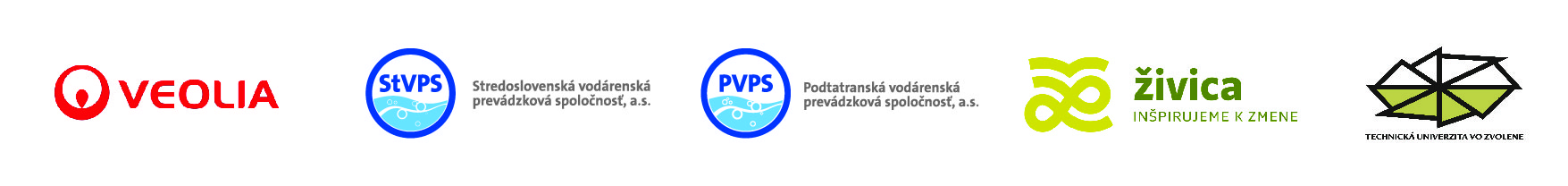 HĽADAČKA – LEGENDA O LII DE PUTTI(slávnej hollywoodskej herečke – vojčickej rodáčke)Lia de Putti tajomstvo ti odhalí,svoj život milostný cestou ti predstaví.Lásku plnú radostijedna chvíľa usmrtí.Obtiažnosť hľadačky: nenáročná (nie za daždivého počasia), vhodná pre rodiny s deťmi, pozor pri prechode cez cestu a cez most bez zábradlia.Dĺžka hľadačky: 5 kmSezónnosť: hľadačka je prístupná celoročne, ideálne podmienky: jar až jeseňVybavenie na cestu: pero/ceruzkaZačiatok hľadačky: vstupná bránička do Základnej školy vo VojčiciachZačiatok: postav sa k bráničke do školy, školu máš za chrbtom___________________________________________________________________________Ak vylúštiš tajničku (na konci textu), nájdeš poklad!___________________________________________________________________________       Tvárou ku kostolu myšlienky si utrieď,     obráť sa doprava a tadiaľ choď hneď.     Prejdi zebru pomaly,     v diaľke hniezdo sa objaví.     Od hniezda doľava stále ty len choď,      Cez most keď prejdeš, po chodníčku choď,     narazíš na lúčku –vpravo-bok.1.  Jeden breh sa viaže k druhému,Lia na jednom, muž na druhom.Obaja hľadia k Mesiacu veľkému,spojení sú v jedno obrovským kmeňom.?  Nájdi pri jazierku strom s najširším kmeňom. Do akej skupiny drevín patrí  (listnaté/ihličnaté) ?_ _ _ _ _ _ _ _                                                                                   6   28                                                                                  16                                                                                  18                                                                                  36Druhé a tretie písmeno doplň do výslednej tajničky na vyznačené miesta.   ? Aký je názov tohto stromu?_ _ _ _                                                                                          9                                                                                         15                                                                                         30       Pomedzi stromy vráť sa späť,     na dome znak uvidíš hneď.     K brezám až choď,     vľavo sa stoč     a prídeš na most.2.  Pri splne túlia sa v objatí,láska medzi nimi sa nestratí.Lia de Putti a tajomný muž,dvaja obri skryjú ich už.? Ako sa volajú dva veľké stromy pri moste?_ _ _ _ _ _                                                                                  23   2    1    8                                                                                  29  26  12  31? Aký je názov ročného obdobia, kedy stromy nemajú listy a oddychujú?_ _ _ _                                                                                        32         27     Prejdi cez most      a po prúde rieky choď,     na prvej križovatke odboč,     štyri stromy zoč.3.  Pri zámku hromy, blesky bijú,Lia a neznámy vojnu medzi sebou vedú.Z nešťastnej lásky aj nebo plakalo,atentát na zámok spáchalo.? Pozri sa na štyri vysoké stromy pri zrúcanine. Do akej skupiny drevín patria (listnaté/ihličnaté)?_ _ _ _ _ _ _ _ _37? Ako sa volajú ich listy?_ _ _ _ _ _                   17     Kríž povedie tvoje kroky,    bilboard tam už stojí roky.    Žltá značka povedie ťa,    živý plot po pravici odkloní ťa.   Na lavičke oddýchni si    a k vŕbam pobehni si.   A tu tyčka bielomodrá stojí,   povedie ťa po tvojej vôli.4.  Roniace sa slzy z Liinej tváre padajú,tajomný muž nocou i dňom hľadá ju.Na živom kresle znejú slová lásky,a už sa končia tie ich dlhé hádky.? Pohľadaj strom s „kreslom“, postav sa naň a uhádni, ako sa volajú plody stromov, ktorých je tu najviac._ _ _ _ _ _                                                                                    5                20          4                                                                                  21                            10    Nevracaj sa späť,    za hlavnou cestou sa ber hneď.    Do očí ti udrie žlté zábradlie,    ku koncu ulice ťa povedie.    Pomýliť sa nedáš,    zastav sa pri brezách.5.  Brezy –znaky čistoty,budúcnosť im sľubujú,svadobný deň istoty,život spolu budujú.?  Čo je na breze bielo sfarbené?_ _ _ _      13      19      35     Pokračuj, rovno choď,     popri trnkách priamo poď.     Zrazu ty tu koľaj vidíš,     v diaľke sa už blyští kríž.6.  „Na vojnu ja musím ísť,musím z našej cesty zísť.“„Nie, môj milý, nechoď mi,clivo mi bude noci, dni.Každý deň som plakalaa pri kríži čakala.Sedem rokov nechodil si,vari na mňa zabudol si?Do vlaku som nasadla,Hollywoodu podľahla.“?  Ako sa volajú červené plody kríka s tŕňami, ktorý je pri koľajniciach?_ _ _ _ _                                                                                       7    38        34?  Čo si z nich uvaríme, keď sme chorí?_ _ _                                                                                                  14    3       22   11                                                                                                  24   25                                                                                                  33 Kde je ukrytý poklad ti prezradí výsledná tajnička:_ _    _ _ _ _ _ _ _ _ _   _ _ _ _ _ _ _    _ _ _ _          1      2          3     4     5     6     7    8    9    10   11       12  13   14   15  16   17  18         19   20  21   22   _ _ _ _ _ _ _ _ _   _ _ _ _ _ _ _                                    23   24  25  26   27  28  29   30   31       32  33  34   35   36  37  38 Hľadačku vytvorili v školskom roku 2017/2018 žiaci 8.A a 9.A  ZŠ Vojčice.O hľadačku sa stará ZŠ, Školská 379, 076 22 Vojčice.Qesting vyvinula nezisková organizácia Vital Communities of the Upper Valley vo Vermonte. USA v roku 1995 a je vlastníkom príslušnej ochrannej známky.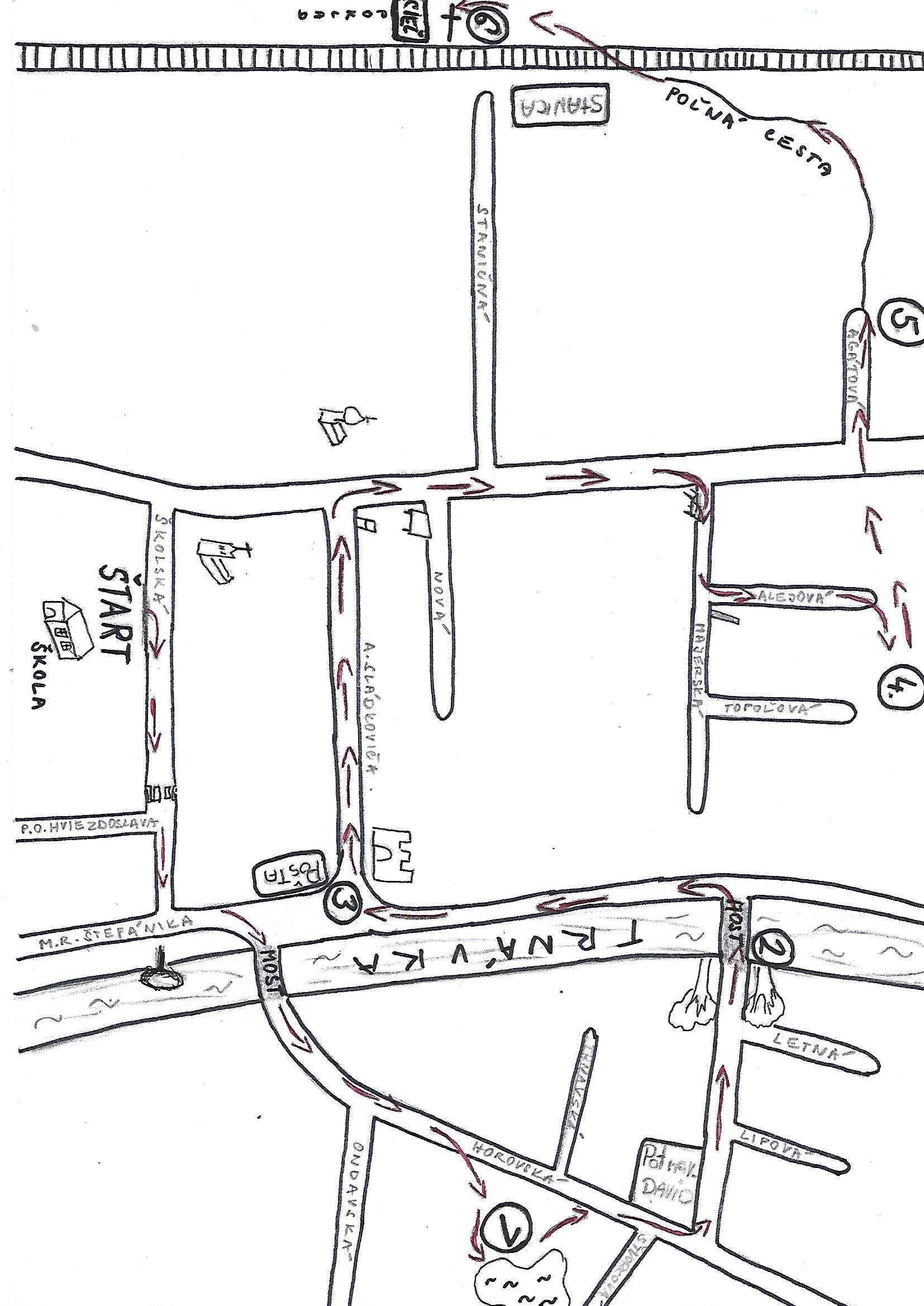 